(КГПУ им. В.П. Астафьева)Факультет начальных классовПРОГРАММА ГОСУДАРСТВЕННОЙ ИТОГОВОЙ АТТЕСТАЦИИНаправление подготовки 44.03.01 Педагогическое образованиеНаправленность (профиль) образовательной программыИзобразительное искусствоКвалификация (степень) бакалавриатКрасноярск, 2017Составители: к. п. н., доцент Л.А. Маковец, к. филос. н., доцент   Н.Ю. Дмитриева, к. культ., доцент С.А. Митасова Обсуждена на заседании кафедры музыкально-художественного образования 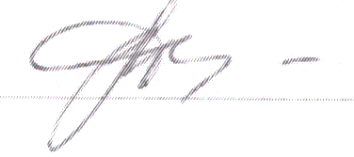 протокол № 5 от «12» апреля . Заведующий кафедрой 			 Л.А. Маковец                	Одобрена на заседании НМСН 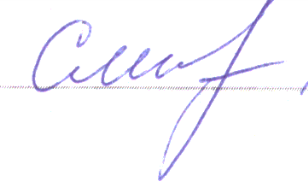 Протокол № 3 от  «12» апреля 2017 г.Председатель   НМСН                    		      С.А. Митасова          1. Пояснительная запискаЦели государственной итоговой аттестацииЦелью проведения государственной итоговой аттестации (далее – ГИА) является определение соответствия результатов освоения обучающимися основных профессиональных образовательных программ высшего образования (далее – ОПОП) соответствующим требованиям федеральных государственных стандартов высшего образования (далее – ФГОС ВО).К ГИА допускается обучающийся, не имеющий академической задолженности и в полном объеме выполнивший учебный план или индивидуальный учебный план по соответствующей ОПОП. Обучающемуся, успешно прошедшему все установленные университетом государственные итоговые испытания, входящие в ГИА по конкретной программе высшего образования, выдается документ о высшем образовании и квалификации образца, установленного Министерством науки и высшего образования Российской Федерации. Формы и последовательность проведения ГИАГИА проводится в рамках нормативного срока освоения программы в соответствии с учебным планом, утверждённым ученым советом института, департамента, факультета.ГИА обучающихся университета проводится в форме и следующей последовательности: государственного экзамена;защиты выпускной квалификационной работы.Состав и функции государственных экзаменационных и апелляционных комиссийДля проведения ГИА в университете создаются государственные экзаменационные комиссии (далее – ГЭК) и апелляционные комиссии, которые действуют в течение календарного года.Председатель ГЭК утверждается Министерством науки и высшего образования РФ, в состав комиссии так же входят члены комиссии, являющимися ведущими специалистами – представителями работодателей или их объединений – в соответствующей области профессиональной деятельности, и (или) лицами, которые относятся к профессорско-преподавательскому составу университета (иных организаций) и (или) научным работниками университета (иных организаций) и имеют ученое звание и (или) ученую степень.Основной формой деятельности комиссии ГЭК является заседание, которое проводится председателем комиссии. Решение комиссии принимаются простым большинством голосов от числа лиц, входящих в состав комиссии, участвующих в заседании. При равном числе голосов председатель комиссии обладает правом решающего голоса. Результаты государственных итоговых испытаний определяются оценками «отлично», «хорошо», «удовлетворительно», «неудовлетворительно» и оформляются протоколами. Председателем апелляционной комиссии утверждается ректор университета (лицо, исполняющее его обязанности, или лицо, уполномоченное ректором университета, - на основании приказа). В состав апелляционной комиссии входят председатель указанной комиссии и не менее 3 членов указанной комиссии. Состав апелляционной комиссии формируется из числа лиц, относящихся к профессорско-преподавательскому составу университета и не входящих в состав ГЭК. Обучающийся имеет право подать в апелляционную комиссию письменную апелляцию о нарушении, по его мнению, установленной процедуры проведения ГИА и (или) несогласия с результатами государственного экзамена. 2. Содержание государственной итоговой аттестации2.1.   Требования   к   профессиональной   подготовленности   выпускника   по направлению   подготовки 44.03.01 Педагогическое образование, направленность (профиль) образовательной программы Изобразительное искусство:области профессиональной деятельности (согласно ФГОС ВО): образование, социальная сфера, культура.виды профессиональной деятельности, к которым готовятся выпускники (согласно утвержденному учебному плану): педагогическая, исследовательская, культурно-просветительская. перечень формируемых компетенций при освоении ОПОП (согласно видам деятельности):Общекультурные компетенции (ОК)способность использовать основы философских и социогуманитарных знаний для формирования научного мировоззрения (ОК-1); способность анализировать основные этапы и закономерности исторического развития для формирования патриотизма и гражданской позиции (ОК-2); способность использовать естественнонаучные и математические знания для ориентирования в современном информационном пространстве (ОК-3); способность к коммуникации в устной и письменной формах на русском и иностранном языках для решения задач межличностного и межкультурного взаимодействия (ОК-4); способность работать в команде, толерантно воспринимать социальные, культурные и личностные различия (ОК-5); способность к самоорганизации и самообразованию (ОК-6); способность использовать базовые правовые знания в различных сферах деятельности (ОК-7);готовность поддерживать уровень физической подготовки, обеспечивающий полноценную деятельность (ОК-8);способность использовать приемы оказания первой помощи, методы защиты в чрезвычайных ситуациях (ОК-9);способность использовать основы экономических знаний в различных сферах деятельности (ОК-10).Общепрофессиональные компетенции (ОПК)готовность сознавать социальную значимость своей будущей профессии, обладать мотивацией к осуществлению профессиональной деятельности (ОПК-1); способность осуществлять обучение, воспитание и развитие с учетом социальных, возрастных, психофизических и индивидуальных особенностей, в том числе особых образовательных потребностей обучающихся (ОПК-2); готовность к психолого-педагогическому сопровождению учебно-воспитательного процесса (ОПК-3); готовностью к профессиональной деятельности в соответствии с нормативно-правовыми актами сферы образования (ОПК-4); владение основами профессиональной этики и речевой культуры  (ОПК- 5); готовность к обеспечению охраны жизни и здоровья обучающихся (ОПК-6).	Профессиональные компетенции (ПК)готовность реализовывать образовательные программы по предмету в соответствии с требованиями образовательных стандартов (ПК-1); способность использовать современные методы и технологии обучения и диагностики (ПК-2); способность решать задачи воспитания и духовно-нравственного развития обучающихся в учебной и внеучебной деятельности (ПК-3); способность использовать возможности образовательной среды для достижения личностных, метапредметных и предметных результатов обучения и обеспечения качества учебно-воспитательного процесса средствами преподаваемого предмета (ПК-4); способность осуществлять педагогическое сопровождение социализации и профессионального самоопределения обучающихся (ПК-5); готовность к взаимодействию с участниками образовательного процесса (ПК-6); способность организовывать сотрудничество обучающихся, поддерживать активность и инициативность, самостоятельность обучающихся, развивать их творческие способности (ПК-7); готовность использовать систематизированные теоретические и практические знания для постановки и решения исследовательских задач в области образования (ПК-11); способность руководить учебно-исследовательской деятельностью обучающихся (ПК-12); способность выявлять и формировать культурные потребности различных социальных групп (ПК-13); способность разрабатывать и реализовывать культурно-просветительские программы (ПК-14).	Дополнительные профессиональные компетенции (ДПК)готов определять ценность художественного произведения во всех видах изобразительного искусства, составлять информационный блок и проводить беседы (ДПК-2); владение практическими умениями, навыками при создании художественных произведений в живописи, графике и декоративно–прикладном искусстве (ДПК-3).профессиональные стандарты (указать наименование профессионального стандарта и дату утверждения):	Профессиональный стандарт «Педагог (педагогическая деятельность в сфере дошкольного, начального общего, основного общего, среднего общего образования) (воспитатель, учитель)», утвержден приказом от 18 октября 2013 года N 544н  с изменениями, внесенными приказом Минтруда России от 5 августа 2016 года N 422н. трудовые функции, указанные в ОПОП:Обобщенные трудовые функции (ОТФ)А/6 – Педагогическая деятельность по проектированию и реализации образовательного процесса в образовательных организациях. дошкольного, начального общего, основного общего, среднего общего образования. 	В/5-6 – Педагогическая деятельность по проектированию и реализации 	основных общеобразовательных программ.Трудовые функции (ТФ)A/01.6 - Общепедагогическая функция. Обучение.A/02.6 - Воспитательная деятельность.A/03.6 - Развивающая деятельность. B/01.5 - Педагогическая деятельность по реализации программ дошкольного образования. B/02.6 - Педагогическая деятельность по реализации программ начального общего образования.	B/03.6 - Педагогическая деятельность по реализации программ основного и среднего общего образования.присваиваемая квалификация (степень) бакалавр.2.2. Распределение компетенций, выносимых на ГИА: Таблица 13. Государственный экзамен3.1. Подготовка к сдаче государственного экзаменаГосударственный экзамен проводится по дисциплинам и (или) модулям образовательной программы, результаты освоения которых имеют определяющее значение для профессиональной деятельности выпускников. 3.1.1. Планируемые результаты подготовки к сдаче государственного экзаменаТаблица 23.1.2. Содержание разделов дисциплин (модулей), выносимых на государственный экзамен3.1.3. Рекомендуемая литература при подготовке к сдаче государственного экзаменаТаблица 4Согласовано:заместитель директора библиотеки        /  Шулипина С.В.   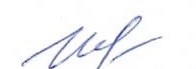 		    (должность структурного подразделения)                    (подпись)                3.1.4. Порядок учета материалов портфолио обучающегося при оценивании компетенций Портфолио обучающегося размещается в электронно-библиотечной системе университета согласно Регламента размещения данных в электронном портфолио обучающегося по основным образовательным программа высшего образования в КГПУ им. В.П. Астафьева и предоставляются обучающимся в печатном виде в ГЭК не позднее 2-х рабочих дней до начала государственного итогового испытания.Перечень продуктов портфолио, соотнесенных с компетенциямиТаблица 5*указывается только код компетенции из таблицы 13.1.5. Порядок сдачи государственного экзаменаПеред государственными экзаменами проводятся обязательные консультации обучающихся по вопросам утвержденной программы государственных экзаменов.Государственный экзамен проводится в устной форме и в форме выполнения практического творческого задания. При устной сдаче государственного экзамена обучающемуся предоставляется не менее 30 минут на подготовку к ответу и до 20 минут на ответ. Для выполнения практического творческого задания обучающемуся предоставляется не менее 30 минут.  При подготовке к ответу и во время ответа на вопросы билета обучающийся может пользоваться программой государственного экзамена, а также предусмотренным ею материалами и средствами.Обучающиеся делают необходимые записи по каждому вопросу на выданных секретарем ГЭК листах бумаги с печатью или штампом.После завершения устного ответа члены ГЭК, с разрешения председателя, могут задать дополнительные и уточняющие вопросы.4. Выпускная квалификационная работа4.1. Подготовка к защите выпускной квалификационной работыВыпускная квалификационная работа (далее – ВКР) представляет собой выполненную обучающимся (несколькими обучающимися совместно) работу, демонстрирующую уровень подготовленности выпускника к самостоятельной профессиональной деятельности.4.1.1. Планируемые результаты подготовки к защите выпускной квалификационной работы Таблица 74.1.2. Порядок подготовки и защиты ВКР определяется Положением о выпускной квалификационной работе бакалавра, специалиста в КГПУ им. В.П. Астафьев, Положением о выпускной квалификационной работе магистра (магистерской диссертации) в КГПУ им. В.П. Астафьева и включает в себя следующие этапы:определение темы;организация работы над ВКР (в т.ч. формирование задания на ВКР, проведение консультаций);допуск к защите (предзащита);защита ВКР;хранение ВКР.Примерная тематика ВКР разрабатываются на выпускающей кафедре музыкально-художественного образования на основании актуальных проблем отрасли согласно тенденциям развития науки по профилю подготовки. Примерная тематика ВКР: 1. Освоение художественной техники «акварель» младшими подростками в процесс работы над пейзажем.2. Арт-технология «макетирование» как способ развития пространственного мышления младших школьников.3. Знакомство с семантикой языка изобразительного искусства учащихся подросткового возраста на уроках-беседах.4. Развитие гражданской идентичности подростков через изучение отечественного изобразительного искусства советского периода.5. Диалог с художественным произведением как способ развития художественного восприятия подростков. 6. Формирование ценности «семья» у подростков с ограниченными возможностями здоровья через создание тематической композиции в технике «роспись по стеклу».Для подготовки ВКР за обучающимся (несколькими обучающимися, выполняющими одну ВКР) закрепляется научный руководитель ВКР и при необходимости консультант (консультанты). Тема и руководитель ВКР закрепляется за 8 месяцев до защиты путем издания распоряжения директора института, директора департамента, декана факультета на основании выписки из протокола заседания выпускающих(щей) кафедр(ы). 4.1.3. Требования к оформлению текста ВКР регламентированы Положением о выпускной квалификационной работе бакалавра, специалиста в КГПУ им. В.П. Астафьев, Положением о выпускной квалификационной работе магистра (магистерской диссертации) в КГПУ им. В.П. Астафьева и отражаются в соответствующих методических рекомендациях по профилю подготовки (при наличии). Процент неправомочных заимствований любой системой проверки типа «Антиплагиат» устанавливается приказом ректора на текущий учебный год.4.1.4. Процедура защиты выпускной квалификационной работыВКР представляется ГЭК без подготовки, на всю процедуру защиты отводится до 30 минут на одного обучающегося, в том числе на представление ВКР – до 15 минут. Защита ВКР регламентирована Положением о выпускной квалификационной работе бакалавра, специалиста в КГПУ им. В.П. Астафьев, Положением о выпускной квалификационной работе магистра (магистерской диссертации) в КГПУ им. В.П. Астафьева.5. Описание материально-технической базы ГИА проводится согласно утвержденному расписанию, в котором указывается дата, время и место проведения государственных аттестационных испытаний и предэкзаменационных консультаций по вопросам, включенным в программу государственного экзамена. При формировании расписания устанавливается перерыв между государственными аттестационными испытания продолжительностью не менее 7 календарных дней. Место проведения государственных аттестационных испытаний определяется исходя из имеющегося аудиторного фонда и имеющегося оборудования.  Таблица 8Примечание:Фонд оценочных средств для проведения ГИА обучающихся оформляется отдельным документом, согласно Положению о формировании фонда оценочных средств для текущего контроля успеваемости, промежуточной и итоговой (государственной итоговой) аттестации и дополняется п 3.3. Контрольно-измерительные материалы для государственного экзамена.п.3.3. Контрольно-измерительные материалы для государственного экзамена3.3.1. Перечень вопросов, выносимых на государственный экзамен Составьте общую характеристику искусства античной Греции как художественно-культурного феномена. Охарактеризуйте этапы эволюции архитектуры, скульптуры и декоративной живописи. Раскройте содержание двух памятников на выбор.Охарактеризуйте этапы эволюции архитектуры, скульптуры, монументально-декоративной росписи Древнего Рима. Выделите наиболее значительные художественные достижения Древнего Рима как одной из ведущих цивилизаций Древнего мира. Раскройте содержание двух памятников на выбор.Составьте общую характеристику искусства западного Средневековья. Выделите особенности европейской художественной культуры периода романики и готики. Раскройте содержание двух памятников на выбор. Изложите общие положения искусства Византии. Охарактеризуйте этапы храмового зодчества, монументальной живописи, искусства иконописи. Раскройте содержание двух памятников на выбор. Составьте общую характеристику искусства Возрождения. Раскройте мировоззренческую картину эпохи. Охарактеризуйте этапы искусства Возрождения.  Представьте содержание двух памятников на выбор. Охарактеризуйте стилевое пространство искусства XVII столетия в странах Западной Европы. Охарактеризуйте своеобразие национальных художественных школ Италии, Франции, Голландии, Фландрии и Испании. Раскройте содержание двух памятников на выбор. Охарактеризуйте стилевое пространство искусства XVIII столетия в странах Западной Европы. Охарактеризуйте своеобразие национальных художественных школ Австрии, Англии, Германии, Испании, Италии, Франции. Раскройте содержание двух памятников на выбор. Представьте характеристику художественных стилей и направлений в изобразительном искусстве и архитектуре Западной Европы XIX столетия. Раскройте содержание двух памятников на выбор. Раскройте содержание художественных школ и направлений архитектуры и изобразительного искусства XX столетия в странах Западной Европы и США. Охарактеризуйте два памятника на выбор. Охарактеризуйте искусство домонгольской Руси. Раскройте своеобразие культовой архитектуры и монументального искусства Киевской Руси (X -XI в.), Владимиро-Суздальского княжества (XII-XIII вв.), Великого Новгорода (XI – XIV вв.). Раскройте содержание двух памятников на выбор. Раскройте своеобразие архитектуры и изобразительного искусства Московского княжества  конца XIV – начала XV столетия. Охарактеризуйте искусство Московского государства периодов второй половины XV столетия, XVI и XVII столетий.  Охарактеризуйте два памятника на выбор. Представьте эволюцию художественных стилей в архитектуре и изобразительном искусстве России XVIII столетия. Раскройте содержание двух памятников на выбор. Раскройте своеобразие архитектуры и изобразительного искусства России XIX столетия. Представьте содержание двух памятников на выбор. Представьте общую характеристику архитектуры и изобразительного искусства России рубежа XIX-XX веков. Раскройте содержание двух памятников на выбор. Раскройте содержание основных этапов архитектуры и изобразительного искусства России советского периода.  Представьте содержание двух памятников на выбор. Охарактеризуйте цели и задачи художественного образования.  Раскройте содержание образовательной области «Искусство» в современной школе.  Сравните методы преподавания изобразительного искусства в Древнем Египте и  Древней Греции. Изложите методы преподавания изобразительного искусства в эпоху Возрождения. Представьте основные теоретические трактаты эпохи Возрождения, связанные с проблемами преподавания изобразительного искусства. Изложите историю преподавания изобразительного искусства в общеобразовательной школе в Европе и в общеобразовательной школе в России XIX-XXI вв. Охарактеризуйте педагогический рисунок и его роль в формировании самостоятельной работы школьников.Охарактеризуйте структуру урока изобразительного искусства. Раскройте содержание  календарно-тематического плана, поурочного планирования.Изложите специфику методики организации уроков рисования с натуры, рисования по памяти, рисования по воображению, уроков декоративного рисования, уроков по восприятию произведений изобразительного искусства.Раскройте понятие «творческая личность». Охарактеризуйте роль предметов художественно-эстетического цикла в формировании и развитии личности школьника.Объясните учет возрастных особенностей в преподавании изобразительного искусства в начальной школе, в основной школе, в старшей школе.Раскройте содержание оценки качества образования на уроках искусства. Охарактеризуйте контроль со стороны учителя за учебным процессом.Раскройте понятие психологии школьной отметки и оценки на уроках изобразительного искусства, охарактеризуйте их воспитательное значение.Изложите содержание диагностического, текущего, итогового контроля. Охарактеризуйте преодоление формализма в оценке деятельности учащихся и учителя.Охарактеризуйте диагностические методики учителей изобразительного искусства: диагностика художественно-творческих способностей учащихся, диагностика художественного развития учащихся, диагностика эстетического восприятия учащихся. Сравните программы для общеобразовательной школы, утвержденные грифом УМО, разработанные под руководством В.С. Кузина, Б.М Неменского, Т.Я. Шпикаловой. Охарактеризуйте содержание основных положений.Дайте характеристику личности учителя изобразительного искусства как организатора и руководителя учебно-воспитательного процесса. Перечислите профессионально значимые качества личности учителя, его компетентность. 3.3.2. Типы практических творческих заданий и методические рекомендации по их выполнению.Выполните изображение фрукта на цветном фоне с выявлением объема.Выполните рисунок объемного предмета при помощи светотеневой моделировки.Выполните изображение предмета на цветном фоне при дневном освещении с выявлением теплохолодности.Выполните изображение предмета на цветном фоне при электрическом освещении с выявлением теплохолодности.Выполните изображение предмета на сближенном по цвету фоне с проработкой нюансных цветовых отношений. Назовите три вида северодвинской росписи, охарактеризуйте их отличительные особенности, выполните растительные элементы трех видов росписи. Назовите виды хохломской росписи. Охарактеризуйте технику их исполнения. Выполните элементы травной росписи («капелька», «травка»). Перечислите материалы, используемые в декоративно-прикладном и народном искусстве. Подготовьте полуфабрикат под роспись. Выполните линейно-конструктивный рисунок крынки (кувшина, чайника) с легкой светотеневой моделировкой с объяснением последовательности выполнения работы (графические материалы по выбору). Выполните рисунок многопланового пейзажа (графические материалы по выбору). Выполните изображение геометрического тела (куба, трапеции, конуса) на плоскости с применением перспективы и минимальной светотеневой моделировкой. Выполните линейно-конструктивное построение группы геометрических тел.Выполните фор-эскизы на тему «Город». Перечислите основные этапы выполнения работы.Выполните фор-эскизы на тему «Город». Объясните ритмическое выполнение композиции (статика, динамика, равновесие).Выполните фор-эскизы на тему «Кафе». Объясните использованную цветовую гамму (определение контраста и нюанса, холодной, теплой гаммы). Творческое задание выполняется на формате бумаги А4  одним из графических материалов на выбор (карандаш, пастель, соус, сангина, сепия)  или живописных материалов (гуашь, акварель) в зависимости от предлагаемого задания. Работа должна быть закомпонована в листе. В заданиях, направленных на линейно-конструктивный рисунок, необходимо сохранять линии построения. 3.3.3. Паспорт фонда оценочных средств государственного экзамена*указывается только код компетенции           МИНИСТЕРСТВО НАУКИ И ВЫСШЕГО ОБРАЗОВАНИЯ РОССИЙСКОЙ ФЕДЕРАЦИИфедеральное государственное бюджетное образовательное учреждение высшего  образования«Красноярский  государственный  педагогический  университет  им. В.П. Астафьева»КомпетенцииКомпетенцииПодготовка к сдаче и сдача государственного экзаменаПодготовка к защите и защита выпускной квалификационной работыОбщекультурные компетенции (ОК)способность использовать основы философских и социогуманитарных знаний для формирования научного мировоззрения (ОК-1)Общекультурные компетенции (ОК)способность использовать основы философских и социогуманитарных знаний для формирования научного мировоззрения (ОК-1); способность анализировать основные этапы и закономерности исторического развития для формирования патриотизма и гражданской позиции (ОК-2); способность использовать естественнонаучные и математические знания для ориентирования в современном информационном пространстве (ОК-3); способность к коммуникации в устной и письменной формах на русском и иностранном языках для решения задач межличностного и межкультурного взаимодействия (ОК-4); способность работать в команде, толерантно воспринимать социальные, культурные и личностные различия (ОК-5); способность к самоорганизации и самообразованию (ОК-6); способность использовать базовые правовые знания в различных сферах деятельности (ОК-7);готовность поддерживать уровень физической подготовки, обеспечивающий полноценную деятельность (ОК-8);способность использовать приемы оказания первой помощи, методы защиты в чрезвычайных ситуациях (ОК-9);способность использовать основы экономических знаний в различных сферах деятельности (ОК-10).Общепрофессиональные компетенции (ОПК)Общепрофессиональные компетенции (ОПК)готовность сознавать социальную значимость своей будущей профессии, обладать мотивацией к осуществлению профессиональной деятельности (ОПК-1); способность осуществлять обучение, воспитание и развитие с учетом социальных, возрастных, психофизических и индивидуальных особенностей, в том числе особых образовательных потребностей обучающихся (ОПК-2); готовность к психолого-педагогическому сопровождению учебно-воспитательного процесса (ОПК-3); готовностью к профессиональной деятельности в соответствии с нормативно-правовыми актами сферы образования (ОПК-4); владение основами профессиональной этики и речевой культуры  (ОПК- 5); готовность к обеспечению охраны жизни и здоровья обучающихся (ОПК-6).Профессиональные компетенции (ПК)готовность реализовывать образовательные программы по предмету в соответствии с требованиями образовательных стандартов (ПК-1); способность использовать современные методы и технологии обучения и диагностики (ПК-2); способность использовать возможности образовательной среды для достижения личностных, метапредметных и предметных результатов обучения и обеспечения качества учебно-воспитательного процесса средствами преподаваемого предмета (ПК-4); способность организовывать сотрудничество обучающихся, поддерживать активность и инициативность, самостоятельность обучающихся, развивать их творческие способности (ПК-7); способность выявлять и формировать культурные потребности различных социальных групп (ПК-13); способность разрабатывать и реализовывать культурно-просветительские программы (ПК-14)Профессиональные компетенции (ПК)готовность реализовывать образовательные программы по предмету в соответствии с требованиями образовательных стандартов (ПК-1); способность использовать современные методы и технологии обучения и диагностики (ПК-2); способность решать задачи воспитания и духовно-нравственного развития обучающихся в учебной и внеучебной деятельности (ПК-3); способность использовать возможности образовательной среды для достижения личностных, метапредметных и предметных результатов обучения и обеспечения качества учебно-воспитательного процесса средствами преподаваемого предмета (ПК-4); способность осуществлять педагогическое сопровождение социализации и профессионального самоопределения обучающихся (ПК-5); готовность к взаимодействию с участниками образовательного процесса (ПК-6); способность организовывать сотрудничество обучающихся, поддерживать активность и инициативность, самостоятельность обучающихся, развивать их творческие способности (ПК-7); готовность использовать систематизированные теоретические и практические знания для постановки и решения исследовательских задач в области образования (ПК-11); способность руководить учебно-исследовательской деятельностью обучающихся (ПК-12); способность выявлять и формировать культурные потребности различных социальных групп (ПК-13); способность разрабатывать и реализовывать культурно-просветительские программы (ПК-14)Дополнительные профессиональные компетенции (ДПК)готов определять ценность художественного произведения во всех видах изобразительного искусства, составлять информационный блок и проводить беседы (ДПК-2); владение практическими умениями, навыками при создании художественных произведений в живописи, графике и декоративно–прикладном искусстве (ДПК-3)Дополнительные профессиональные компетенции (ДПК)готов определять ценность художественного произведения во всех видах изобразительного искусства, составлять информационный блок и проводить беседы (ДПК-2); владение практическими умениями, навыками при создании художественных произведений в живописи, графике и декоративно–прикладном искусстве (ДПК-3).КомпетенцияПланируемые результаты подготовки (индикаторы: знать, уметь, владеть и прочее)ОК – 1Знать: основы философских и социогуманитарных знаний для формирования научного мировоззрения.Уметь: использовать основы философских и социогуманитарных знаний для формирования научного мировоззрения.Владеть: навыками использования основ философских и социогуманитарных знаний для формирования научного мировоззрения.ПК – 1знать: образовательные программы по предмету «Изобразительное искусство», требования к реализации содержания образовательных программ по предмету «Изобразительное искусство» в соответствии с федеральным государственным образовательным стандартом начального общего образования, среднего (полного) общего образования.уметь: реализовывать образовательные программы по предмету «Изобразительное искусство» в соответствии с требованиями федерального государственного образовательного стандарта начального общего образования, среднего (полного) общего образования.владеть: способами и методами реализации образовательных программ по предмету «Изобразительное искусство» в соответствии с требования ми федеральным государственным образовательным стандартом начального общего образования, среднего (полного) общего образования.ПК – 2Знать:  современные методы и технологии обучения и диагностики по предмету «Изобразительное искусство». Уметь: использовать современные методы и технологии обучения и диагностики по предмету «Изобразительное искусство».Владеть: теоретическими знаниями и практическими умениями применения современных методов и технологий обучения и диагностики по предмету «Изобразительное искусство»ПК – 4Знать: возможности образовательной среды для достижения личностных, метапредметных и предметных результатов обучения и обеспечения качества учебно-воспитательного процесса средствами  предмета «Изобразительное искусство»Уметь:  использовать возможности образовательной среды для достижения личностных, метапредметных и предметных результатов обучения и обеспечения качества учебно-воспитательного процесса средствами предмета «Изобразительное искусство». Владеть: возможностями образовательной среды для достижения личностных, метапредметных и предметных результатов обучения и обеспечения качества учебно-воспитательного процесса средствами предмета «Изобразительное искусство».ПК – 7Знать: базовые правовые положенияУметь: использовать основы правовых знаний в образовательной, социальной и культурной среде. Владеть: способами использования базовых правовых знаний в образовательной, социальной и культурной среде.ПК – 13Знать: способы выявления  и формирования культурных потребностей различных социальных групп. уметь: выявлять и формировать культурные потребности различных социальных групп.владеть: способами выявления и формирования культурных потребностей различных социальных групп.ПК – 14Знать: требования к содержанию и реализации культурно-просветительских программ.уметь: разрабатывать и реализовывать культурно-просветительские программывладеть: способами разработки и реализации культурно-просветительских программ.ДПК – 2 Знать: критерии ценности художественного произведения во всех видах изобразительного искусства, способы составления информационного блока и проведения беседы по темам изобразительного искусства. Уметь: определять ценность художественного произведения во всех видах изобразительного искусства, составлять информационный блок и проводить беседы по теме изобразительного искусства.Владеть: критериями ценности художественного произведения во всех видах изобразительного искусства, способами составления информационного блока и проведения бесед по темам изобразительного искусства. ДПК – 3Знать: средства художественной выразительности живописи, графики и декоративно–прикладного искусства, художественные материалы и технологии работы с ними.Уметь: создавать художественные произведения в живописи, графике и декоративно–прикладном искусстве.Владеть: практическими умениями, навыками при создании художественных произведений в живописи, графике и декоративно–прикладном искусстве.Дисциплина (модуль)Таблица 3Разделы, темыИстория изобразительного искусстваТема 1. Искусство Античной ГрецииТема 2. Искусство Античного РимаТема 3. Искусство ВизантииТема 4. Искусство Западного СредневековьяТема 5. Искусство Древней РусиТема 6. Искусство Проторенессанса и Раннего ВозрожденияТема 7. Искусство высокого и позднего ВозрожденияТема 8.  Искусство Северного Возрождения.Тема 9. Искусство Италии и Фландрии XVII столетияТема 10. Искусство Голландии XVII столетияТема 11. Искусство Испании XVII столетияТема 12. Искусство Франции XVII столетияТема 13. Искусство XVIII столетия в странах Западной ЕвропыТема 14. Русское искусство XVIII столетияТема 15. Искусство XIX столетия в странах Западной ЕвропыТема 16. Русское искусство XIX столетия Тема 17. Искусство России рубежа XIX – XX столетийТема 18. Искусство XX столетия в странах Западной Европы и СШАТема 19. Искусство России XX столетияМетодика обучения изобразительному искусствуТема 1. Концепция художественного образования в условиях модернизации и реформирования российского образования. Образовательная область «Искусство» в современной школе, проблемы и преимущества  Тема 2. Характеристика содержания предмета «Изобразительное искусство» в начальной, основной и старшей школе Тема 3. Методы и приемы обучения изобразительного искусства в школе. Понятия. Подходы к классификации методов обученияТема 4. Программы по предмету «изобразительное искусство» В.С. Кузина, Б.М. Неменского, Т.Я. Шпикаловой. Проблема создания авторской программы. Требования к авторской программе.Тема 5. Учитель изобразительного искусства как организатор и руководитель учебно-воспитательного процесса. Профессионально значимые качества личности учителя, его компетентность.Тема 6. Государственные образовательные стандарты общего образования и предметы искусстваТема 1. Типология уроков изобразительного искусства.Тема 2. Основные дидактические принципы методики обучения изобразительному искусству в школе  Тема 3. Специфика методики организации уроков по рисованию с натуры, по памяти, по воображению. Методика организации уроков по декоративному рисованиюТема 4. Урок искусства - урок-образТема 5. Роль наглядных пособий на уроках ИЗО. Педагогический рисунокТема 6. Структура урока изобразительного искусства. Календарно-тематический план. Поурочное планированиеТема 7. Художественно-эстетическое воспитание как единство трех содержательных блоков (когнитивный, практический, отношенческий компонент)  Тема 8. Воспитательные проблемы современной педагогики. Человек как предмет образования (образ человека в историко-культурном развитии) Учебно-воспитательные задачи урока ИЗО.Тема 9. К проблеме оценки качества образования на уроках искусства. Контроль со стороны учителя за учебным процессомТема 10. Специфика возрастных ИЗО-способностей Особенности развития и воспитания учащихся начального, среднего старшего школьного возрастаТема 11. Специфика проявления творческих способностей детей на уроках ИЗО.  Проблема диагностики.ЖивописьТема 1. Акварельная живописьТема 2. Наука о цвете и его применение в натюрмортеРисунокТема 1. Геометрические тела. Рисунок с натуры.Тема 2. Приемы работы мягким материалом.Тема 3. Рисунок с натуры натюрморта из предметов быта (5-6) с выраженной материальностью, с драпировками (мягким материалом).ЦветоведениеТема 1. Теоретические принципы цветового кругаТема 2. Практические принципы цветового кругаКомпозицияТема 1. Композиция натюрмортаТема 2. Городской пейзажТема 3. Искусство графикиТема 4. ПортретТема 5. Многофигурная композицияТехнология и методика обучения декоративно-прикладному искусствуТема 1. Введение в основы ДПИ. Роль и место декоративного искусства.Тема 2. Декоративно-прикладное и народное искусство, традиции и современностьТема 3. Виды ДПИ, композиция, орнаментТема 4. Основные законы, приемы и средства композиции в ДПИТехники живописи и графикиТема 1. Техники графики и графические материалыТема 2. Техники живописи  и  живописные материалыНаименованиеМесто хранения/ электронный адресКол-во экземпляров/ точек доступаОСНОВНАЯ ЛИТЕРАТУРАОСНОВНАЯ ЛИТЕРАТУРАОСНОВНАЯ ЛИТЕРАТУРАСокольникова, Наталья Михайловна. 
История изобразительного искусства [Текст] : учебник для студентов высших педагогических учебных заведений : в 2-х т. / Н. М. Сокольникова. - 2-е изд., стер. - М. : Академия. - ISBN 978-5-7695-4423-1.Т. 1. - 2007. - 304 с. : ил., [16] с. цв. ил. Научная библиотека 20Сокольникова, Наталья Михайловна. 
История изобразительного искусства [Текст] : в 2-х т. : учебное пособие / Н. М. Сокольникова. - 2-е изд., стер. - М. : Академия. - ISBN 978-5-7695-4423-1.Т. 2. - 2007. - 208 с. : ил., [8] с. цв. ил. - (Высшее профессиональное образование).Научная библиотека 20Креленко, Н.С. Введение в историю искусства: учебное пособие / Н.С. Креленко. - Москва ; Берлин : Директ-Медиа, 2017. - 237 с. - ISBN 978-5-4475-9407-7 ; То же [Электронный ресурс]. - URL: http://biblioclub.ru/index.php?page=book&id=479473 ЭБС «Университетская библиотека онлайн»Индивидуальный неограниченный доступСокольникова, Наталья Михайловна. Изобразительное искусство и методика его преподавания в начальной школе [Текст] : учеб. пособие для студ. высш. пед. учеб. заведений / Н. М. Сокольникова. - М. : Академия, 2003. - 368 с.Научная библиотека49Ростовцев, Николай Николаевич. Методика преподавания изобразительного искусства в школе [Текст] : учебник для студентов художественно-графических факультетов педагогических институтов / Н. Н. Ростовцев. - 3-е изд., перераб. и доп. - М. : Альянс, 2014. - 256 с. - (Бакалавриат, магистратура, аспирантура).Научная библиотека10Ротова, Н.А. Методика обучения изобразительному искусству в начальных классах: учебно-методическое пособие / Н.А. Ротова. - Москва ; Берлин : Директ-Медиа, 2017. - 162 с. : ил., табл. - Библиогр. в кн. - ISBN 978-5-4475-9190-8 ; То же [Электронный ресурс]. - URL: http://biblioclub.ru/index.php?page=book&id=460428ЭБС «Университетская библиотека онлайн»Индивидуальный неограниченный доступЛукина, И.К. Рисунок и живопись : учебное пособие / И.К. Лукина, Е.Л. Кузьменко. - Воронеж : Воронежская государственная лесотехническая академия, 2012. - 76 с. ; То же [Электронный ресурс]. - URL: http://biblioclub.ru/index.php?page=book&id=142465ЭБС «Университетская библиотека онлайн»Индивидуальный неограниченный доступКоробейников, В.Н. Академическая живопись: учебное пособие / В.Н. Коробейников, А.В. Ткаченко ; Министерство культуры Российской Федерации, Кемеровский государственный институт культуры, Институт визуальных искусств, Кафедра декоративно-прикладного искусства. - Кемерово : Кемеровский государственный институт культуры, 2016. - 151 с. : ил. - ISBN 978-5-8154-0358-1 ; То же [Электронный ресурс]. - URL: http://biblioclub.ru/index.php?page=book&id=472649 ЭБС «Университетская библиотека онлайн»Индивидуальный неограниченный доступОрехова, Т.Ф. Подготовка курсовых и дипломных работ по педагогическим наукам: учебное пособие / Т.Ф. Орехова, Н.Ф. Ганцен. - 5-е изд., стер. - Москва : Издательство «Флинта», 2016. - 140 с. : ил. - Библиогр. в кн. - ISBN 978-5-9765-1212-2 ; То же [Электронный ресурс]. - URL: http://biblioclub.ru/index.php?page=book&id=482706 ЭБС «Университетская библиотека онлайн»Индивидуальный неограниченный доступДОПОЛНИТЕЛЬНАЯ ЛИТЕРАТУРАДОПОЛНИТЕЛЬНАЯ ЛИТЕРАТУРАДОПОЛНИТЕЛЬНАЯ ЛИТЕРАТУРАИстория изобразительного искусства [Текст]: учебные программы / сост. Н. Ю. Карнаухова. - Красноярск : КГПУ им. В. П. Астафьева, 2011. - 120 с. - 55 р. Научная библиотека20Казарин, С.Н. Академический рисунок: учебное наглядное пособие / С.Н. Казарин ; Министерство культуры Российской Федерации, Кемеровский государственный институт культуры, Институт визуальных искусств, Кафедра дизайна. - Кемерово : Кемеровский государственный институт культуры, 2017. - 142 с. : ил. - ISBN 978-5-8154-0383-3 ; То же [Электронный ресурс]. - URL: http://biblioclub.ru/index.php?page=book&id=487671 ЭБС «Университетская библиотека онлайн»Индивидуальный неограниченный доступКазарин, С.Н. Академический рисунок: практикум / С.Н. Казарин ; Министерство культуры Российской Федерации, Кемеровский государственный институт культуры, Институт визуальных искусств, Кафедра дизайна. - Кемерово : Кемеровский государственный институт культуры, 2016. - 87 с. : ил. - ISBN 978-5-8154-0347-5 ; То же [Электронный ресурс]. - URL: http://biblioclub.ru/index.php?page=book&id=472647ЭБС «Университетская библиотека онлайн»Индивидуальный неограниченный доступКошаев, В.Б. Декоративно-прикладное искусство: понятия; этапы развития : учебное пособие / В.Б. Кошаев. - Москва : Гуманитарный издательский центр ВЛАДОС, 2014. - 112 с. : ил. - (Изобразительное искусство). - Библиогр.: с. 270-271. - ISBN 978-5-691-01531-1 ; То же [Электронный ресурс]. - URL: http://biblioclub.ru/index.php?page=book&id=260776ЭБС «Университетская библиотека онлайн»Индивидуальный неограниченный доступШауро, Г.Ф. Народные художественные промыслы и декоративно-прикладное искусство : учебное пособие / Г.Ф. Шауро, Л.О. Малахова. - Минск : РИПО, 2015. - 175 с. : ил. - библиогр. в кн. - ISBN 978-985-503-539-9 ; То же [Электронный ресурс]. - URL: http://biblioclub.ru/index.php?page=book&id=463679ЭБС «Университетская библиотека онлайн»Индивидуальный неограниченный доступКузин, Владимир Сергеевич. Рисунок. Наброски и зарисовки [Текст]: учебное пособие для студентов высших педагогических учебных заведений / В. С. Кузин. - М. : Академия, 2004. - 232 с. - ISBN 5-7695-1421-3Научная библиотека16Мясников, Игорь Петрович. Рисунок [Текст]: учебное пособие / И. П. Мясников. - М. : Изд-во Ассоциации строительных вузов, 2007. - 208 с.Научная библиотека35Станьер, Питер. Практический курс рисования [Изоматериал]: учебное пособие / П. Станьер, Т. Розенберг ; пер. с англ. О. Г. Белошеев. - 3-е изд. - Мн. : Попурри, 2005. - 432 с. Научная библиотека10ИНФОРМАЦИОННЫЕ СПРАВОЧНЫЕ СИСТЕМЫ И ПРОФЕССИОНАЛЬНЫЕ БАЗЦ ДАННЫХИНФОРМАЦИОННЫЕ СПРАВОЧНЫЕ СИСТЕМЫ И ПРОФЕССИОНАЛЬНЫЕ БАЗЦ ДАННЫХИНФОРМАЦИОННЫЕ СПРАВОЧНЫЕ СИСТЕМЫ И ПРОФЕССИОНАЛЬНЫЕ БАЗЦ ДАННЫХЭлектронный каталог КГПУ им. В.П. Астафьева [Электронный ресурс]: система автоматизации библиотек «ИРБИС 64»: база данных содержит сведения о книгах, брошюрах, диссертациях, компакт-дисках, статьях из научных и журналов. – Электрон. Дан. – Красноярск, 1992 –  . – Режим доступа: http://library.kspu.ru.http://library.kspu.ru.свободныйРоссийская государственная библиотека (РГБ) https://www.rsl.ruсвободныйГосударственная универсальная научная библиотека Красноярского края https://www.kraslib.ruсвободныйScienceDirecthttps://www.sciencedirect.com/Локальная сеть вузаElibrary.ru [Электронный ресурс]: электронная библиотечная система : база данных содержит сведения об отечественных книгах и периодических изданиях по науке, технологии, медицине и образованию / Рос. Информ. Портал. – Москва, 2000– . – Режим доступа: http://elibrary.ru.http://elibrary.ruсвободныйEast View : универсальные базы данных [Электронный ресурс] : периодика России, Украины и стран СНГ . – Электрон.дан. – ООО ИВИС. – 2011.https://dlib.eastview.com/свободныйКод компетенции*Продукт в портфолиоДПК - 3Результаты освоения дисциплин «Рисунок», «Живопись», «Композиция», «Декоративно-прикладное искусство» в виде практических творческих заданий ОК – 1ДПК – 2Контрольная работа по дисциплине «История изобразительного искусства»ПК – 1ПК – 2ПК – 4ПК – 7ПК – 13ПК - 14Отчет по педагогической практике ДПК - 3Отчет по оформительской практикеДПК - 3Отчет по пленэрной практикеКомпетенцияПланируемые результаты подготовки (индикаторы: знать, уметь, владеть и прочее)ОК - 1Знать: основы философских и социогуманитарных знаний для формирования научного мировоззрения.Уметь: использовать основы философских и социогуманитарных знаний для формирования научного мировоззрения.Владеть: навыками использования основ философских и социогуманитарных знаний для формирования научного мировоззрения.ОК - 2Знать: закономерности и этапы исторического процесса, основные исторические факты, даты, события и имена исторических деятелей России; основные события и процессы отечественной истории в контексте мировой истории.Уметь: критически воспринимать, анализировать и оценивать историческую информацию, факторы и механизмы исторических изменений.Владеть: навыками анализа причинно-следственных связей в развитии российского государства и общества, навыками уважительного и бережного отношения к историческому наследию и культурным традициям России.ОК - 3Знать: базовые естественнонаучные категории и концепции.Уметь: применять естественнонаучные знания в учебной и профессиональной деятельности, применять математические знания в учебной и профессиональной деятельности.Владеть: естественнонаучным языком, различными средствами коммуникации в профессиональной деятельности.ОК - 4Знать: русский и иностранный языки в объеме, достаточном для решения задач межличностного и межкультурного взаимодействия.Уметь: решать задачи межличностного и межкультурного взаимодействия в устной и письменной формах на русском и иностранном языках.Владеть: навыками коммуникации в устной и письменной формах на русском и иностранном языках для решения задач межличностного и межкультурного взаимодействия.ОК - 5Знать: способы работы в команде.Уметь: применять способы командного взаимодействия, предусматривающего толерантное восприятие социальных, культурных и личностных различий.Владеть: навыками работы в команде, толерантного восприятия социальных, культурных  и личностных различий.ОК - 6Знать: основные способы самоорганизации и самообразования, технологии самоорганизации и самообразования.Уметь: разрабатывать  и реализовывать индивидуальную траекторию самообразования.Владеть: способами самоорганизации и самообразования.ОК - 7Знать: базовые правовые положенияУметь: использовать основы правовых знаний в образовательной, социальной и культурной среде. Владеть: способами использования базовых правовых знаний в образовательной, социальной и культурной среде. ОК - 8Знать: основные средства и методы физического воспитания.Уметь: подбирать и применять методы и средства физической подготовки, обеспечивающей полноценную деятельность.Владеть: способами физической подготовки для обеспечения полноценной социальной и профессиональной деятельности.ОК - 9Знать: способы оказания первой помощи, теоретические основы методов защиты при чрезвычайных ситуациях.Уметь: применять способы оказания первой помощи и теоретические знания методов защиты при чрезвычайных ситуациях.Владеть: приемами оказания первой помощи, владеть методами защиты в чрезвычайных ситуациях.ОК - 10Знать: базовые экономические понятия и категории.Уметь: использовать основы экономических знаний в образовательной, социальной и культурной среде. Владеть: способами использования базовых экономических знаний в образовательной, социальной и культурной среде.ОПК - 1Знать: содержание основных видов деятельности учителя изобразительного искусства, личностные качества учителя изобразительного искусства, степень значимости своей будущей профессии.Уметь: на научной основе организовать свой труд, используя современные ИКТ, обобщать и распространять передовой педагогический опыт.Владеть: способами осуществления профессиональной деятельности на достаточном уровне для осуществления педагогической и организационно-управленческой деятельности в системе образования, социальной сфере, культуре.ОПК - 2Знать: особенности социальных, возрастных, психофизических и индивидуальных особенностей обучающихся, методы обучения, воспитания и развития с учетом социальных, возрастных, психофизических и индивидуальных особенностей, в том числе особых образовательных потребностей обучающихся.Уметь: осуществлять обучение, воспитание и развитие с учетом  возрастных, социальных, психофизических и индивидуальных особенности обучающихся, в том числе особых образовательных потребностей обучающихся.Владеть: способами осуществления обучения, воспитания и развития детей с учетом социальных, возрастных, психофизических и индивидуальных особенностей, в том числе особых образовательных потребностей обучающихся. ОПК - 3Знать: способы психолого-педагогического сопровождения учебно-воспитательного процесса.Уметь: применять способы психолого-педагогического сопровождения учебно-воспитательного процесса.Владеть: способами психолого-педагогического сопровождения учебно-воспитательного процесса.ОПК - 4Знать: содержание основных нормативно-правовых актов сферы образования. Уметь: организовывать собственную профессиональную деятельность в соответствии с нормативно-правовыми актами сферы образования.Владеть: навыками работы с нормативно-правовыми актами в сфере образования.ОПК – 5Знать: основы профессиональной этики и речевой культуры; нормы и правила, регулирующие поведение педагога в сетевых сообществах.Уметь: соблюдать основы профессиональной этики, речевой культуры  и межличностного общения.Владеть: основами профессиональной этики и речевой культуры, навыком взаимодействия с участниками профессиональных сетевых сообществ.ОПК - 6Знать: правила обеспечения охраны жизни и здоровья обучающихся.Уметь: применять правила обеспечения охраны жизни и здоровья обучающихся.Владеть: правилами обеспечения охраны жизни и здоровья обучающихся.ПК - 1знать: образовательные программы по предмету «Изобразительное искусство», требования к реализации содержания образовательных программ по предмету «Изобразительное искусство» в соответствии с федеральным государственным образовательным стандартом начального общего образования, среднего (полного) общего образования.уметь: реализовывать образовательные программы по предмету «Изобразительное искусство» в соответствии с требованиями федерального государственного образовательного стандарта начального общего образования, среднего (полного) общего образования.владеть: способами и методами реализации образовательных программ по предмету «Изобразительное искусство» в соответствии с требования ми федеральным государственным образовательным стандартом начального общего образования, среднего (полного) общего образования.ПК - 2Знать:  современные методы и технологии обучения и диагностики по предмету «Изобразительное искусство». Уметь: использовать современные методы и технологии обучения и диагностики по предмету «Изобразительное искусство».Владеть: теоретическими знаниями и практическими умениями применения современных методов и технологий обучения и диагностики по предмету «Изобразительное искусство»ПК - 3Знать:  задачи воспитания и духовно-нравственного развития обучающихся в учебной и внеучебной деятельности по предмету «Изобразительное искусство».Уметь: решать задачи воспитания и духовно-нравственного развития обучающихся в учебной и внеучебной деятельности по предмету «Изобразительное искусство».Владеть: способами и методами решения задач воспитания и духовно-нравственного развития обучающихся в учебной и внеучебной деятельности по предмету «Изобразительное искусство».ПК - 4Знать: возможности образовательной среды для достижения личностных, метапредметных и предметных результатов обучения и обеспечения качества учебно-воспитательного процесса средствами  предмета «Изобразительное искусство»Уметь:  использовать возможности образовательной среды для достижения личностных, метапредметных и предметных результатов обучения и обеспечения качества учебно-воспитательного процесса средствами предмета «Изобразительное искусство». Владеть: возможностями образовательной среды для достижения личностных, метапредметных и предметных результатов обучения и обеспечения качества учебно-воспитательного процесса средствами предмета «Изобразительное искусство».ПК - 5Знать:  методы  педагогического сопровождения социализации и профессионального самоопределения обучающихся.Уметь: применять в моделируемых ситуациях методы педагогического сопровождения социализации и профессионального самоопределения обучающихся.Владеть: методами  педагогического сопровождения социализации и профессионального самоопределения обучающихся.ПК - 6Знать: способы взаимодействия с участниками педагогического процесса.Уметь: использовать способы взаимодействия с участниками педагогического процесса.Владеть: навыками взаимодействия с участниками педагогического процесса.ПК - 7Знать: способы организации сотрудничества обучающихся, поддержки  активности, инициативности и самостоятельности обучающихся, развития их творческих способностей. Уметь: организовать сотрудничество обучающихся, поддержать  активность, инициативность и самостоятельность обучающихся, развивать их творческие способности. Владеть: навыками организации сотрудничества обучающихся, поддержки  активности, инициативности и самостоятельности обучающихся, развития их творческих способностей.ПК - 11Знать: теоретические и практические основы для постановки и решения исследовательских задач в области образования.Уметь: использовать систематизированные теоретические и практические знания для постановки и решения исследовательских задач в области образованияВладеть: систематизированными теоретическими и практическими знаниями для постановки и решения исследовательских задач в области образованияПК - 12Знать:  основы организации учебно-исследовательской деятельности обучающихся.Уметь: организовывать учебно-исследовательскую деятельность обучающихся. Владеть: способами организации научно-исследовательской деятельности обучающихся.ПК - 13Знать: способы выявления  и формирования культурных потребностей различных социальных групп. уметь: выявлять и формировать культурные потребности различных социальных групп.владеть: способами выявления и формирования культурных потребностей различных социальных групп.ПК - 14Знать: требования к содержанию и реализации культурно-просветительских программ.уметь: разрабатывать и реализовывать культурно-просветительские программывладеть: способами разработки и реализации культурно-просветительских программ.ДПК - 2Знать: критерии ценности художественного произведения во всех видах изобразительного искусства, способы составления информационного блока и проведения беседы по темам изобразительного искусства. Уметь: определять ценность художественного произведения во всех видах изобразительного искусства, составлять информационный блок и проводить беседы по теме изобразительного искусства.Владеть: критериями ценности художественного произведения во всех видах изобразительного искусства, способами составления информационного блока и проведения бесед по темам изобразительного искусства. ДПК - 3Знать: средства художественной выразительности живописи, графики и декоративно–прикладного искусства, художественные материалы и технологии работы с ними.Уметь: создавать художественные произведения в живописи, графике и декоративно–прикладном искусстве.Владеть: практическими умениями, навыками при создании художественных произведений в живописи, графике и декоративно–прикладном искусстве.Наименование государственного аттестационного испытанияНеобходимое оборудование (наглядные пособия, макеты, модели, лабораторное оборудование, компьютеры, интерактивные доски, проекторы, информационные технологии, программное обеспечение и др.)государственный экзаменэкран – 1 шт., проектор – 1 шт., компьютер – 1 шт., мольберты – 20 шт.,софиты – 5 шт., резвизиты для художественных постановок. защита выпускной квалификационной работыЭкран – 1 шт., проектор – 1 шт., компьютер – 1 шт.Код компетенции*Номера вопросов или тип ситуационных задачОК – 1Составьте общую характеристику искусства Возрождения. Раскройте мировоззренческую картину эпохи. Охарактеризуйте этапы искусства Возрождения.  Представьте содержание двух памятников на выбор. ПК – 1Сравните программы для общеобразовательной школы, утвержденные грифом УМО, разработанные под руководством В.С. Кузина, Б.М Неменского, Т.Я. Шпикаловой. Охарактеризуйте содержание основных положений.ПК – 228. Охарактеризуйте диагностические методики учителей изобразительного искусства: диагностика художественно-творческих способностей учащихся, диагностика художественного развития учащихся, диагностика эстетического восприятия учащихся.ПК – 4Охарактеризуйте цели и задачи художественного образования.  Раскройте содержание образовательной области «Искусство» в современной школе. ПК – 7Дайте характеристику личности учителя изобразительного искусства как организатора и руководителя учебно-воспитательного процесса. Перечислите профессионально значимые качества личности учителя, его компетентность. ПК – 13Раскройте понятие «творческая личность». Охарактеризуйте роль предметов художественно-эстетического цикла в формировании и развитии личности школьника.ПК – 14Раскройте понятие «творческая личность». Охарактеризуйте роль предметов художественно-эстетического цикла в формировании и развитии личности школьника.Охарактеризуйте цели и задачи художественного образования.  Раскройте содержание образовательной области «Искусство» в современной школе. ДПК – 2 Составьте общую характеристику искусства античной Греции как художественно-культурного феномена. Охарактеризуйте этапы эволюции архитектуры, скульптуры и декоративной живописи. Раскройте содержание двух памятников на выбор.Охарактеризуйте этапы эволюции архитектуры, скульптуры, монументально-декоративной росписи Древнего Рима. Выделите наиболее значительные художественные достижения Древнего Рима как одной из ведущих цивилизаций Древнего мира. Раскройте содержание двух памятников на выбор.Составьте общую характеристику искусства западного Средневековья. Выделите особенности европейской художественной культуры периода романики и готики. Раскройте содержание двух памятников на выбор. Изложите общие положения искусства Византии. Охарактеризуйте этапы храмового зодчества, монументальной живописи, искусства иконописи. Раскройте содержание двух памятников на выбор. ДПК – 3Практические творческие задания Выполните изображение фрукта на цветном фоне с выявлением объема.Выполните рисунок объемного предмета при помощи светотеневой моделировки.Назовите три вида северодвинской росписи, охарактеризуйте их отличительные особенности, выполните растительные элементы трех видов росписи. 